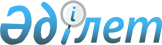 Отдельные вопросы республиканских государственных предприятий на праве хозяйственного ведения Министерства сельского хозяйства Республики КазахстанПостановление Правительства Республики Казахстан от 14 марта 2005 года N 225

      Правительство Республики Казахстан  ПОСТАНОВЛЯЕТ: 

      1. Реорганизовать республиканское государственное предприятие на праве хозяйственного ведения "Научно-производственный центр перерабатывающей и пищевой промышленности" Министерства сельского хозяйства Республики Казахстан путем присоединения к нему республиканского государственного предприятия на праве хозяйственного ведения "Помологический сад" Министерства сельского хозяйства Республики Казахстан (далее - Предприятие). 

      2. Комитету государственного имущества и приватизации Министерства финансов Республики Казахстан совместно с Министерством сельского хозяйства Республики Казахстан в установленном законодательством порядке: 

      1) утвердить устав Предприятия; 

      2) обеспечить государственную перерегистрацию Предприятия в органах юстиции; 

      3) принять иные меры, вытекающие из настоящего постановления. 

      3. Утратил силу постановлением Правительства РК от 05.08.2013 № 796.

      4. Настоящее постановление вводится в действие со дня подписания. 

          Премьер-Министр 

      Республики Казахстан 
					© 2012. РГП на ПХВ «Институт законодательства и правовой информации Республики Казахстан» Министерства юстиции Республики Казахстан
				